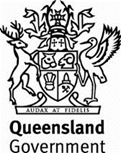 Annexure MRTS15.1 (July 2018)Annexure MRTS15.1 (July 2018)Annexure MRTS15.1 (July 2018)Noise FencesNoise FencesNoise FencesSpecific Contract RequirementsSpecific Contract RequirementsSpecific Contract RequirementsContract NumberContract NumberNote:Clause references within brackets in this Annexure refer to Clauses in the parent Technical Specification MRTS15 unless otherwise noted.Clause references within brackets in this Annexure refer to Clauses in the parent Technical Specification MRTS15 unless otherwise noted.Clause references within brackets in this Annexure refer to Clauses in the parent Technical Specification MRTS15 unless otherwise noted.Approved Products (Clause 5)The following products are approved for use in noise fences.Approved Products (Clause 5)The following products are approved for use in noise fences.Product TypeRegistered ProductsRegistered ProductsPlywood panelsConcrete panelsComposite panelsSteel panelsAluminium panelsTransparent safety panelsAcoustic sealsPaintsPreservative treatment of cut plywood above groundSpecific Material Types (Clause 6.6.1)Type of PanelsPanels of the following type(s) are to be used in the Contract.Specific Material Types (Clause 6.6.1)Type of PanelsPanels of the following type(s) are to be used in the Contract.Specific Material Types (Clause 6.6.1)Type of PanelsPanels of the following type(s) are to be used in the Contract.From ChainageTo ChainageTypeConnectors to Steel PostsConnectors to Steel PostsConnectors to Steel PostsPanels are to be connected to steel posts withWind LoadingRegion (Clause 6.6.9(b))Wind LoadingRegion (Clause 6.6.9(b))Wind LoadingRegion (Clause 6.6.9(b))Wind LoadingRegion (Clause 6.6.9(b))The region for the purpose of noise fence design shall beRegion BRegion CTerrain Category (Clause 6.6.9(c))Terrain Category (Clause 6.6.9(c))Terrain Category (Clause 6.6.9(c))The terrain category to be applied to noise fence design isTopographic Multiplier (Mt) (Clause 6.6.9(e))Topographic Multiplier (Mt) (Clause 6.6.9(e))Topographic Multiplier (Mt) (Clause 6.6.9(e))From ChainageTo ChainageMtMtTerrain / Height Multiplier (Mz,cat) (Clause 6.6.9(f))Terrain / Height Multiplier (Mz,cat) (Clause 6.6.9(f))Terrain / Height Multiplier (Mz,cat) (Clause 6.6.9(f))From ChainageTo ChainageMz,catMz,catComponents to be SalvagedList of Noise Fence components to be Salvaged (Clause 7.17.1)The following is a list of existing noise fence components to be salvaged.Components to be SalvagedList of Noise Fence components to be Salvaged (Clause 7.17.1)The following is a list of existing noise fence components to be salvaged.Components to be SalvagedList of Noise Fence components to be Salvaged (Clause 7.17.1)The following is a list of existing noise fence components to be salvaged.From ChainageTo ChainageComponents
(panels, posts, battens and/or angles)Location of Storage Site (Clause 7.17.2)Salvaged noise fence components shall be transported to the following storage site.Location of Storage Site (Clause 7.17.2)Salvaged noise fence components shall be transported to the following storage site.Supplementary Requirements (Clause 9)The following supplementary requirements shall apply.Supplementary Requirements (Clause 9)The following supplementary requirements shall apply.